О публичном предложении земельных участков, находящихся в государственной неразграниченной собственности В соответствии со статьями 11, пп.8 п.2 ст.39.3, 39.18  Земельного кодекса Российской Федерации, на основании кадастровых выписок из Единого государственного реестра недвижимости,  администрация Мариинско-Посадского муниципального округа постановляет:Публично предложить земельные участки в собственность:Лот №1- с кадастровым номером 21:16:093001:240, категория земель: земли населенных пунктов, вид разрешенного использования: для индивидуального жилищного строительства, общая площадь 500 кв.м. (0,05 га), расположенный по адресу: Чувашская Республика, Мариинско-Посадский муниципальный округ, с. Кушниково, ул. Школьная. Цена выкупа согласно кадастровой выписке от 21.08.2023 года №КУВИ-001/2023-190616864 составляет 31090 (тридцать одну тысячу девяносто) руб. 00 коп.Лот №2-   с кадастровым номером 21:16:010602:1, категория земель: земли населенных пунктов, вид разрешенного использования: под жилую застройку, общая площадь 396 кв.м. (0,0396 га), расположенный по адресу: Чувашская Республика, Мариинско-Посадский муниципальный округ, г. Мариинский Посад. Цена выкупа согласно кадастровой выписке от 13.06.2023 года №КУВИ-001/2023-136199967 составляет 100 250 (сто тысяч двести пятьдесят) руб. 10 коп.Лот №3-   с кадастровым номером 21:16:010101:140, категория земель: земли населенных пунктов, вид разрешенного использования: для индивидуального жилищного строительства, общая площадь 476 кв.м. (0,0476 га), расположенный по адресу: Чувашская Республика, Мариинско-Посадский муниципальный округ, г. Мариинский Посад, ул. Заречная. Цена выкупа согласно кадастровой выписке от 15.11.2023 года  составляет 126 639 (сто двадцать шесть тысяч шестьсот тридцать девять) руб. 80 коп.Лот №4-   с кадастровым номером 21:16:012006:270, категория земель: земли населенных пунктов, вид разрешенного использования: ведение садоводства, общая площадь 800 кв.м. (0,0800 га), расположенный по адресу: Чувашская Республика, Мариинско-Посадский муниципальный округ, г. Мариинский Посад, ул. Лесная. Цена выкупа согласно кадастровой выписке от 26.10.2023 года №КУВИ-001/2023-242736325  составляет 30 936 (тридцать тысяч девятьсот тридцать шесть) руб. 00 коп.Лот №5-   с кадастровым номером 21:16:121001:167, категория земель: земли населенных пунктов, вид разрешенного использования: ведение огородничества, общая площадь 833кв.м. (0,0833 га), расположенный по адресу: Чувашская Республика, Мариинско-Посадский муниципальный округ, д. Малое Шигаево, ул. Полевая. Цена выкупа согласно кадастровой выписке от 15.11.2023 года  составляет 34 219 (тридцать четыре тысячи двести девятнадцать) руб. 64 коп.      2. Администрации Мариинско-Посадского муниципального округа Чувашской Республики опубликовать информационное сообщение о возможности предоставления земельных участков в средствах массовой информации, на официальном сайте администрации Мариинско-Посадского муниципального округа Чувашской Республики.    3.  Контроль за исполнением настоящего постановления оставляю за собой.Глава Мариинско-Посадского муниципального округа                                                                           		             В.В. ПетровЧăваш РеспубликинСĕнтĕрвăрри муниципаллă округĕн администрацийĕЙ Ы Ш Ă Н У        №Сĕнтĕрвăрри хули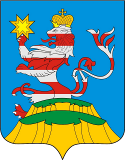 Чувашская РеспубликаАдминистрацияМариинско-Посадскогомуниципального округа П О С Т А Н О В Л Е Н И Е 16.11.2023 №  г. Мариинский Посад